Scientists want quantitative observations that are both accurate and precise.Let’s define these terms.  Use the glossary in your text book and copy the definitions below.Accuracy:__________________________________________________________________________________________________________Precision:__________________________________________________________________________________________________________Study the pictures on pg. 46.  The target is an analogy to help us think about these terms.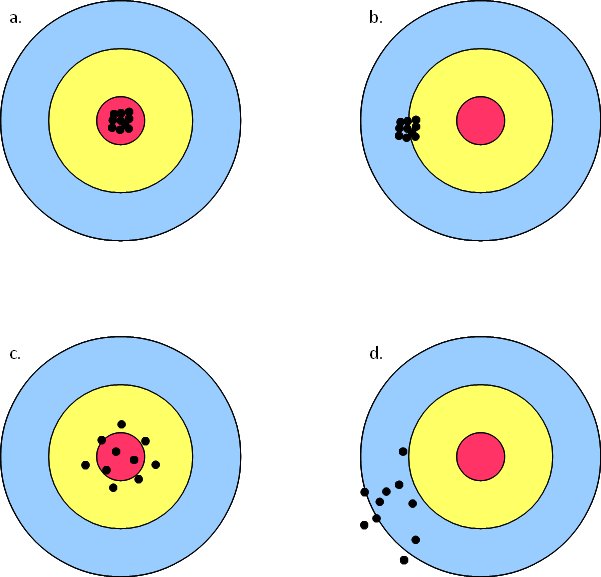 _______________________         ______________________________________________         ______________________________________________         ______________________________________________         _______________________